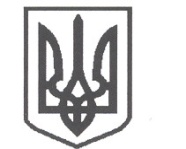 УКРАЇНАСРІБНЯНСЬКА СЕЛИЩНА РАДАВИКОНАВЧИЙ КОМІТЕТРІШЕННЯ18 червня 2021 року     					              	      	№  155  	смт СрібнеПро розгляд заяви  гр. АНДРІЄНКА В.В.,жителя  вул. Першотравнева 7, с.Хукалівка, Прилуцького району, Чернігівської області   Розглянувши заяву гр. АНДРІЄНКА Віктора Володимировича,  жителя                   вул. Першотравнева 7,  с.Хукалівка, Прилуцького району, Чернігівської області та матеріали, подані до виконкому, про надання матеріальної допомоги на лікування, керуючись    ст. 34 Закону України «Про місцеве самоврядування в Україні» у рамках виконання Програми «Турбота» на 2021 -2026 роки, затвердженої рішенням тридцять шостої сесії сьомого скликання Срібнянської селищної ради від 13 жовтня 2020 року, виконавчий комітет селищної ради вирішив:Надати матеріальну допомогу на лікування АНДРІЄНКУ Віктору Володимировичу,  жителю вул. Першотравнева 7,  с.Хукалівка, Прилуцького району, Чернігівської області в розмірі – 2000  (дві тисячі) грн.Відділу   бухгалтерського   обліку   та   звітності   провести   виплатуодноразової грошової допомоги гр. АНДРІЄНКУ Віктору Володимировичу  у розмірах згідно з п. 1  цього рішення.Контроль  за   виконанням  цього   рішення  покласти  на  керуючого справами (секретаря) виконавчого комітету Ірину ГЛЮЗО.Селищний голова	Олена ПАНЧЕНКО